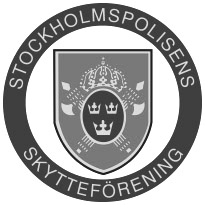 ANMÄLAN
NYBÖRJARSKJUTNING I PRECISON OCH FÄLT
SÖNDAGEN DEN 16 OKTOBER 2022Anmälan ska vara föreningen tillhanda senast 7 oktober 2022E-mail:	kassmo@spolskytte.seFöreningens namn:Föreningens namn:Kontaktperson:Tel:E-post:Förnamn  Efternamn PistolkortsnrAnteckningar